ПОЛОЖЕНИЕо проведении детского фестиваля по армейскому рукопашному бою посвященный Дню Победы.(Первенство Сибирского Федерального округа по армейскому рукопашному бою среди детей)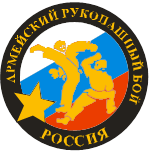 Алтайский край, г.Заринск2023г.I. ОБЩИЕ ПОЛОЖЕНИЯ           Детский фестиваль проводиться согласно правилам вида спорта.В рамках фестиваля будут проводиться учебно – тренировочные сборы по армейскому рукопашному бою проводится согласно правилам военно-прикладного вида спорта, утвержденных приказом Минспорта России от 14 декабря 2015 г. № 1154.	Фестиваль по армейскому рукопашному бою (далее – Фестиваль) проводятся в целях популяризации вида спорта армейский рукопашный бой.	Основными задачами являются:	-популяризация армейского рукопашного боя в СФО;	- воспитания подрастающего поколения в духе патриотизма и любви к Родине;-привлечение к регулярным занятиям спортом все группы населения Алтайского края;-повышение спортивного мастерства бойцов;-пропаганда здорового образа жизни.Обработка персональных данных участников фестиваля осуществляется в соответствии с Федеральным законом от 27.07.2006 № 152-ФЗ «О персональных данных». Согласие на обработку персональных данных представляется в комиссию по допуску участников.Фестиваль проводятся в рамках противодействия идеологии терроризма.В соответствии со ст. 26.2 Федерального закона от 04.12.2007 № 329-ФЗ «О физической культуре и спорте в Российской Федерации» запрещается противоправное влияние на результаты официального фестиваля и участие в азартных играх, букмекерских конторах и тотализаторах путем заключения пари на спортивное соревнование.Данное положение является официальным вызовом на фестиваль.II. ПРАВА И ОБЯЗАННОСТИ ОРГАНИЗАТОРОВ СПОРТИВНЫХ СОРЕВНОВАНИЙОбщее руководство проведением фестиваля осуществляется КОО «Федерация армейского рукопашного боя Алтайского края» и комитетом по физической культуре и спорту администрации г.Заринска.          Непосредственное проведение фестиваля возлагается: КОО «Федерация армейского рукопашного боя Алтайского края» и главную судейскую коллегию по виду спорта:Главный судья соревнований: Оганесян Манвел Аршакович (Алтайский край, г.Рубцовск);Зам. главного судьи соревнований: Добыш Евгений Викторович (Алтайский край, г.Бийск);          Секретариат: по решению КОО «ФАРБ Алтайского края».          Инспектор соревнований: Нартов Данила Олегович (Алтайский край, г.Заринск)          КОО «Федерация армейского рукопашного боя Алтайского края»  совместно с ГСК осуществляет действия в отношении персональных данных участников вышеуказанного мероприятия согласно Федеральному закону №152-ФЗ от 27.07.2006 "О персональных данных".III. ОБЕСПЕЧЕНИЕ БЕЗОПАСНОСТИ УЧАСТНИКОВ И ЗРИТЕЛЕЙ, МЕДИЦИНСКОЕ ОБЕСПЕЧЕНИЕ, АНТИДОПИНГОВОЕ ОБЕСПЕЧЕНИЕ СПОРТИВНЫХ СОРЕВНОВАНИЙФестиваль проводятся в соответствии с Указом губернатора Алтайского края от 01.03.2022 №26 «Об отдельных мерах по предупреждению завоза и распространения новой коронавирусной инфекции COVID-19»Обеспечение безопасности участников и зрителей на фестивале осуществляется согласно требованиям Правил обеспечения безопасности при проведении официальных спортивных соревнований, утвержденных постановлением Правительства Российской Федерации от     18 апреля 2014 г. № 353. Участие в Фестивале осуществляется только при наличии полиса (оригинала) страхования жизни и здоровья от несчастных случаев, который представляется в комиссию по допуску участников на каждого участника фестиваля.Оказание скорой медицинской помощи осуществляется в соответствии с приказом Министерства здравоохранения Российской Федерации от 23 октября 2020 г. № 1144н "Об утверждении порядка организации оказания медицинской помощи лицам, занимающимся физической культурой и спортом (в том числе при подготовке и проведении физкультурных мероприятий и спортивных мероприятий), включая порядок медицинского осмотра лиц, желающих пройти спортивную подготовку, заниматься физической культурой и спортом в организациях и (или) выполнить нормативы испытаний (тестов) Всероссийского физкультурно-спортивного комплекса "Готов к труду и обороне" (ГТО)" и форм медицинских заключений о допуске к участию физкультурных и спортивных мероприятиях"Основанием для допуска спортсмена к фестивалю по медицинским заключениям является заявка на участие в соревнованиях с отметкой «Допущен» напротив каждой фамилии спортсмена, заверенная подписью врача и его личной печатью. Заявка на участие в фестивале подписывается врачом с расшифровкой фамилии, имени, отчества (при наличии) и заверяется печатью медицинской организации, имеющей лицензию на осуществление медицинской деятельности. Антидопинговое обеспечение спортивных мероприятий в Российской Федерации осуществляется в соответствии с Общероссийскими антидопинговыми правилами, утвержденными приказом Минспорта России от 24 июня 2021 г.             № 464.	В соответствии с пунктом 12.14.1. Общероссийских антидопинговых правил, ни один спортсмен или иное лицо, в отношении которого была применена дисквалификация, не имеет права во время срока дисквалификации участвовать ни в каком качестве спортивных соревнованиях.IV. ОБЩИЕ СВЕДЕНИЯ О СПОРТИВНОМ СОРЕВНОВАНИИСоревнования проводятся 5-7 мая 2023 года по адресу: г. Заринск, С/К «Металлург», пр. Строителей 22.Регламент соревнований:5 мая:с12:00 до 16:00 - Мандатная комиссия, взвешивание и жеребьевка участников проводится, по адресу: г. Заринск, Спортивная школа МАУ «Спорт», ул. Союза-Республик 22/1.с18:00 до 19:00 – Совещание представителей команд и судий; (пройдет по адресу: г. Заринск, Спортивная школа МАУ «Спорт», ул. Союза-Республик 22/1.).6 мая:с 09:00 до 18:00 – Предварительные поединки;с 12:00 до 12:30 – Торжественное открытие;7 мая:с10:00 до 13:00 – Финальные поединки и награждение V. ТРЕБОВАНИЯ К УЧАСТНИКАМ И УСЛОВИЯ ИХ ДОПУСКАК участию в фестивале по армейскому рукопашному бою допускаются в следующих весовых и возрастных категориях:имеющие соответствующую спортивную подготовку, заявленные тренером и прошедшие медицинский осмотр не ранее чем за 5 дней до начала соревнований.
К заявке на мандатной комиссии участник предоставляет судейской коллегии:                                - паспорт или свидетельство о рождение;                                                                                                                                            - документ, удостоверяющий принадлежность спортсмена к спортивной территориальной организации (квалификационная книжка);                                                         - именная заявка (в составе командной заявки);                                                                                 - медицинское заключение (в командной заявке);                                                                           - оригинал полиса страхования жизни и здоровья от несчастных случаев;                           - полис обязательного медицинского страхования;                                                                         - согласие родителей на участие ребенка;                                                                                                                                                                       Принимаются только подлинники документов. К соревнованиям допускаются спортивные клубы Алтайского края, являющиеся членами КОО «Федерация армейского рукопашного боя Алтайского края» и региональные федерации армейского рукопашного боя. Каждый участник должен иметь спортивную форму и снаряжение согласно правилам ФАРБ России.VI. ЗАЯВКИ НА УЧАСТИЕРегистрация участников проводится на платформе E-CHAMPS.Регистрация заканчивается 5 мая 2023г. в 16.00.АРБ (FARBALTAI@mail.ru)По вопросам обращаться:Председатель ФАРБ Алтайского края Нартов Данила Олегович, тел. 8-913-028-00-21;VII. УСЛОВИЯ ПОДВЕДЕНИЯ ИТОГОВПобедители и призёры программы Фестиваля определяются по правилам вида спорта в лично-командном зачёте по олимпийской системе, по наилучшему результату спортсменов из команды.Командное место определяется по наибольшей сумме очков личного зачета членов команды: за 1-е место – 5 очков; за 2-е место – 3 очка; за 3-е место – 2очка; за 4-е место – 1 очко.Итоговые протоколы о проведённом фестивале на бумажном и электронном носителях будут представлены до 10 мая 2023г.VIII. НАГРАЖДЕНИЕ ПОБЕДИТЕЛЕЙ И ПРИЗЕРОВКоманды, занявшие 1, 2, 3 места награждаются дипломами, кубками и ценным призом. Участники, занявшие призовые места в личном зачете, награждаются дипломами и медалями.Организаторами учреждены специальные призы «Лучшая техника ведения боя», «Воля к победе».IX. УСЛОВИЯ ФИНАНСИРОВАНИЯВыделение средств, связанных с компенсацией затрат на аренду спортивного зала С/К «Металлург», пр. Строителей 22., производится МАУ «Спорт»Все расходы по командированию (проживание, питание, проезд, страхование) участников и тренеров несут командирующие организации.Расходы на приобретения призового фонда (Кубки, медали, дипломы) несет КОО «Федерация армейского рукопашного боя Алтайского края». Расходы, связанные с организацией и подготовкой места проведения фестиваля несет КОО «Федерация армейского рукопашного боя Алтайского края». «УТВЕРЖДАЮ»Председатель КОО «Федерация армейского рукопашного боя Алтайского края»______________ Д. О. Нартов___________________ 2023 г..8 лет9-10лет11-12летвесовая категория 21кгвесовая категория 25кгвесовая категория 30кгвесовая категория 23кгвесовая категория 27кгвесовая категория 33кгвесовая категория 25кгвесовая категория 30кгвесовая категория 36кгвесовая категория 27кгвесовая категория 33кгвесовая категория 39кгвесовая категория 30кгвесовая категория 36кгвесовая категория 42кгвесовая категория 33кгвесовая категория 39кгвесовая категория 45кгвесовая категория 36кгвесовая категория 42кгвесовая категория 50кгВесовая категория св.36кгвесовая категория св.42кгвесовая категория св.50кг